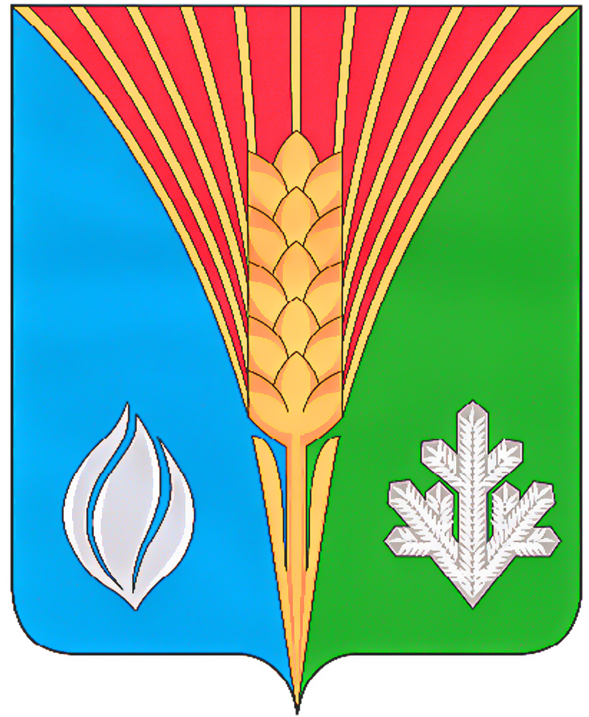 Совет депутатов муниципального образования Костинский сельсоветКурманаевского района Оренбургской области( третьего  созыва)РЕШЕНИЕ05.06.2018 	              № 66с. КостиноОб отставке по собственному желанию главы муниципального образования Костинский сельсовет Курманаевского района Оренбургской области Саулина А.ИРассмотрев заявление Саулина Александра Ивановича об отставке по собственному желанию, в связи с выходом на пенсию, руководствуясь пунктами 2 части 1 статьи 3 Закона Оренбургской области от 12.09.1997 № 130/32-ОЗ «О статусе выборного должностного лица местного самоуправления», Уставом муниципального образования Костинский сельсовет, Совет депутатов РЕШИЛ:1. Принять отставку Саулина Александра Ивановича, с должности главы муниципального образования Костинский сельсовет, по собственному желанию в связи с выходом на пенсию  9 июня 2018 года и прекратить его полномочия досрочно.2. Решение вступает в силу со дня его подписания.Заместитель председателя Совета депутатов                                 Г.А.МакароваРазослано: в дело, администрации района, прокурору, бухгалтерии